COMPETENCEHINTDESCRIPTIONNOTES 1.1Spotting opportunitiesUse your imagination and abilities to identify opportunities for creating valueIdentify and seize opportunities to create value by exploring the social, cultural and economic landscapeIdentify needs and challenges that need to be metEstablish new connections and bring together scattered elements of the landscape to create opportunities to create value1.2CreativityDevelop creative and purposeful ideasDevelop several ideas and opportunities to create value, including better solutions to existing and new challengesExplore and experiment with innovative approachesCombine knowledge and resources to achieve valuable eﬀects1.3VisionWork towards your vision of the futureImagine the futureDevelop a vision to turn ideas into actionVisualise future scenarios to help guide eﬀort and action1.4Valuing ideasMake the most of ideas and opportunitiesJudge what value is in social, cultural and economic termsRecognise the potential an idea has for creating value and identify suitable ways of making the most out of it1.5Ethical & sustainable thinkingAssess the consequences and impact of ideas, opportunities and actionsAssess the consequences of ideas that bring value and the eﬀect of entrepreneurial action on the target community, the market, society and the environmentReflect on how sustainable long-term social, cultural and economic goals are, and the course of action chosenAct responsiblyCOMPETENCEHINTDESCRIPTIONNOTES 2.1Self-awareness & self-eﬃcacyBelieve in yourself and keep developingReflect on your needs, aspirations and wants in the short, medium and long termIdentify and assess your individual and group strengths and weaknessesBelieve in your ability to influence the course of events, despite uncertainty, setbacks and temporary failures2.2Motivation & perseveranceStay focused and don’t give upBe determined to turn ideas into action and satisfy your need to achieveBe prepared to be patient and keep trying to achieve your long-term individual or group aimsBe resilient under pressure, adversity, and temporary failure2.3Mobilising resourcesGather and manage the resources you needGet and manage the material, non-material and digital resources needed to turn ideas into actionMake the most of limited resourcesGet and manage the competences needed at any stage, including technical, legal, tax and digital competences2.4Financial & economic literacyDevelop financial and economic know-howEstimate the cost of turning an idea into a value-creating activityPlan, put in place and evaluate financial decisions over timeManage financing to make sure your value-creating activity can last over the long term2.5Mobilising othersInspire, enthuse and get others on boardInspire and enthuse relevant stakeholdersGet the support needed to achieve valuable outcomesDemonstrate eﬀective communication, persuasion, negotiation and leadershipCOMPETENCEHINTDESCRIPTIONNOTES 3.1Taking the initiativeGo for itInitiate processes that create valueTake up challengesAct and work independently to achieve goals, stick to intentions and carry out planned tasks3.2Planning & managementPrioritise, organise and follow upSet long-, medium- and short-term goalsDefine priorities and action plansAdapt to unforeseen changes3.3Coping with uncertainty, ambiguity & riskMake decisions dealing with uncertainty, ambiguity and riskMake decisions when the result of that decision is uncertain, when the information available is partial or ambiguous, or when there is a risk of unintended outcomesWithin the value-creating process, include structured ways of testing ideas and prototypes from the early stages, to reduce risks of failingHandle fast-moving situations promptly and flexibly3.4Working with othersTeam up, collaborate and networkWork together and co-operate with others to develop ideas and turn them into actionNetworkSolve conflicts and face up to competition positively when necessary3.5Learning through experienceLearn by doingUse any initiative for value creation as a learning opportunityLearn with others, including peers and mentorsReflect and learn from both success and failure (your own and other people’s)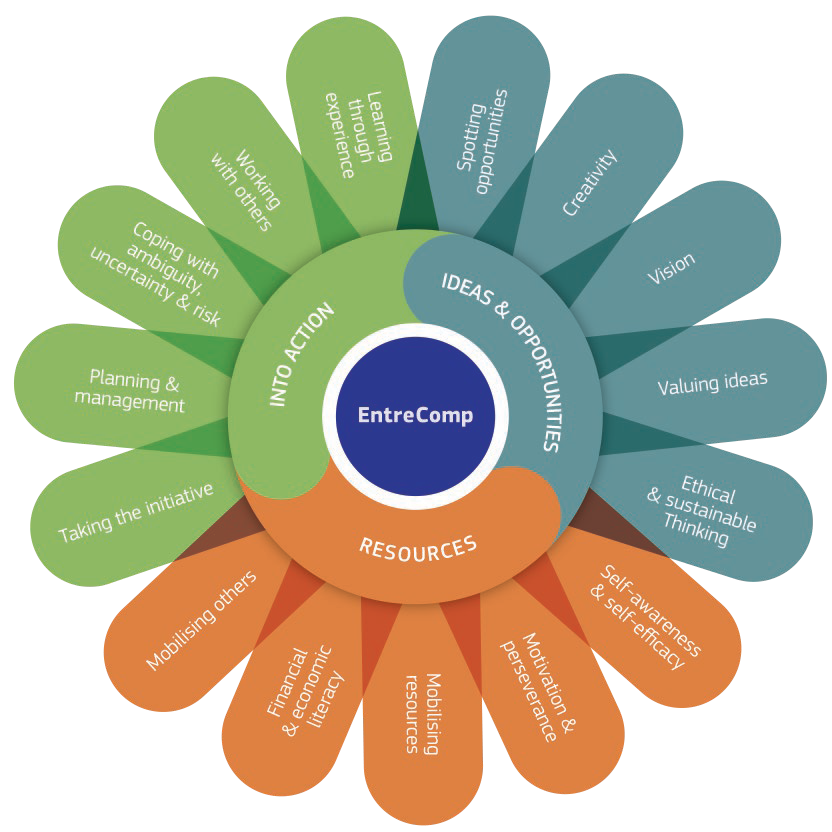 